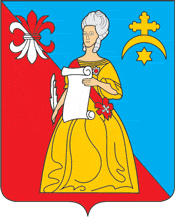   ГОРОДСКАЯ ДУМАгородского поселения «Город Кремёнки»Жуковского района Калужской областиРЕШЕНИЕ15.11.2021                                                                                                                №53г.КремёнкиВ соответствии с Федеральным законом от 06.10.2003 № 131-ФЗ «Об общих принципах организации местного самоуправления в Российской Федерации», Уставом Муниципального образования Городского поселения «Город Кременки» и  Положением «О порядке обнародования муниципальных правовых актов городского поселения «Город Кременки»»,  Городская Дума Городского поселения «Город Кремёнки»Р Е Ш И Л А:       1. Отменить  Решения Городской Думы городского поселения «Город Кременки»  «О внесении изменений и дополнений в Устав муниципального образования городского поселения «Город Кремёнки»» № 31 от 31.08.2021.      2.   Обнародовать  настоящее Решение.      3.   Настоящее Решение вступает в силу с даты  его обнародования.      4.   Контроль за исполнением данного решения оставляю за собой. Глава  МО ГП «Город Кремёнки»                                                                        Д.Н. ПлехановИсп.   Ведущий эксперт по правовым вопросам и нотариальным действиям                                                                               Гамова Я.Б.Рассылка:Дело – 1Прокуратура – 1Городская Дума     - 1Стенд  - 1